	                                                                                         OPETUSHARJOITTELUN OHJAUSPALKKIO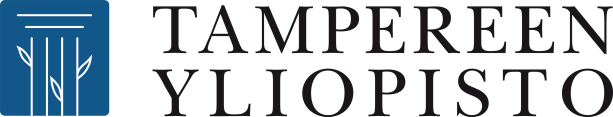 KASVATUSTIETEIDEN TIEDEKUNTA	
 Ohjaavan opettajan tiedotSukunimiSukunimiSukunimiHenkilötunnusEtunimetEtunimetEtunimetPuhelinKotiosoiteKotiosoitePostinumeroPostitoimipaikkaSähköpostiosoiteSähköpostiosoiteSähköpostiosoiteSähköpostiosoiteIBAN – tilinumero Palkkalaskelma toimitetaan sähköisesti verkkopankkiisi. Palkkalaskelma on luettavissa pankkisi verkkopalkkapalvelussa. Haluan palkkalaskelmani postitse kotiosoitteeseeni.IBAN – tilinumero Palkkalaskelma toimitetaan sähköisesti verkkopankkiisi. Palkkalaskelma on luettavissa pankkisi verkkopalkkapalvelussa. Haluan palkkalaskelmani postitse kotiosoitteeseeni.IBAN – tilinumero Palkkalaskelma toimitetaan sähköisesti verkkopankkiisi. Palkkalaskelma on luettavissa pankkisi verkkopalkkapalvelussa. Haluan palkkalaskelmani postitse kotiosoitteeseeni.IBAN – tilinumero Palkkalaskelma toimitetaan sähköisesti verkkopankkiisi. Palkkalaskelma on luettavissa pankkisi verkkopalkkapalvelussa. Haluan palkkalaskelmani postitse kotiosoitteeseeni.VerotuskuntaVerotuskunta  Verokortti liitteenä   Ei verokorttia liitteenä, peritään 60 %  Verokortti liitteenä   Ei verokorttia liitteenä, peritään 60 %OPETUSHARJOITTELUN OHJAUS LUOKANOPETTAJAN OPINNOISSAvaOPETUSHARJOITTELUN OHJAUS LUOKANOPETTAJAN OPINNOISSAvaOPETUSHARJOITTELUN OHJAUS LUOKANOPETTAJAN OPINNOISSAvaOPETUSHARJOITTELUN OHJAUS LUOKANOPETTAJAN OPINNOISSAvaKASP4 Opetus, ohjaus ja oppiminen, orientaatioharjoittelu (2 op) –opintojakson ohjauksesta maksetaan palkkiona 42,20 euroa.
Lisätietoja opetusharjoittelun ohjaajalle: http://www.uta.fi/edu/esittely/opetusharjoittelun-ohjaajalle/luokanopettaja.htmlKASP4 Opetus, ohjaus ja oppiminen, orientaatioharjoittelu (2 op) –opintojakson ohjauksesta maksetaan palkkiona 42,20 euroa.
Lisätietoja opetusharjoittelun ohjaajalle: http://www.uta.fi/edu/esittely/opetusharjoittelun-ohjaajalle/luokanopettaja.htmlKASP4 Opetus, ohjaus ja oppiminen, orientaatioharjoittelu (2 op) –opintojakson ohjauksesta maksetaan palkkiona 42,20 euroa.
Lisätietoja opetusharjoittelun ohjaajalle: http://www.uta.fi/edu/esittely/opetusharjoittelun-ohjaajalle/luokanopettaja.htmlKASP4 Opetus, ohjaus ja oppiminen, orientaatioharjoittelu (2 op) –opintojakson ohjauksesta maksetaan palkkiona 42,20 euroa.
Lisätietoja opetusharjoittelun ohjaajalle: http://www.uta.fi/edu/esittely/opetusharjoittelun-ohjaajalle/luokanopettaja.htmlHarjoitteluoppilaitos tai –organisaatioHarjoitteluoppilaitos tai –organisaatioHarjoitteluoppilaitos tai –organisaatioHarjoitteluoppilaitos tai –organisaatioOhjattavan opiskelijan nimiOhjattavan opiskelijan nimiOhjattavan opiskelijan nimiOhjattavan opiskelijan nimiHarjoittelun ajankohtaHarjoittelun ajankohtaHarjoittelun ajankohtaHarjoittelun ajankohtaPäiväysOhjaavan opettajan allekirjoitusOhjaavan opettajan allekirjoitusOhjaavan opettajan allekirjoitus